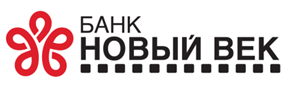 АНКЕТА ИНДИВИДУАЛЬНОГО ПРЕДПРИНИМАТЕЛЯ,ФИЗИЧЕСКОГО ЛИЦА, ЗАНИМАЮЩЕГОСЯ В УСТАНОВЛЕННОМ ЗАКОНОДАТЕЛЬСТВОМ РФ ПОРЯДКЕ ЧАСТНОЙ ПРАКТИКОЙ□Клиента, □Представителя Клиента, □ВыгодоприобретателяЧасть 1Общие сведенияНастоящим подтверждаю, что источник зачисляемых на счет денежных средств является легальным. Счет и предоставляемые Банком услуги не будут использоваться в каких-либо противозаконных целях, в том числе обязуюсь не осуществлять никакие действия/сделки/операции, направленные на легализацию средств, полученных преступных путем, и финансирование терроризма. По требованию Сотрудников Банка обязуюсь представить документы, подтверждающие легальность происхождения средств.                               □ Да      □ НетДата заполнения анкеты клиентом ____ _______________ 20__ г.               Индивидуальный предприниматель                         	                           _______________    _____________________							                              (подпись) 	(фамилия, инициалы) 								                                                                                                                                                                                         М.П.Часть 2Сведения о финансово-хозяйственной деятельностиИндивидуальный предприниматель________________________________Фамилия, Имя, Отчество Индивидуального предпринимателя, физического лица, занимающегося в установленном                                                                       законодательством РФ  порядке частной практикойНастоящим подтверждаю, что все сведения, содержащиеся в Части 1 Анкеты, предоставленные в Банк ранее□   являются достоверными и актуальными (заполняется при обновлении Анкеты).Дата заполнения анкеты клиентом ____ _______________ 20__ г.               Индивидуальный предприниматель                         	                           _______________    _____________________							                              (подпись) 	(фамилия, инициалы) 								                                                                                                                                                                                         М.П.КБ «Новый век» (ООО)                                                                                                                                                                                             ОПРОСНЫЙ ЛИСТ1   ____________________________________________________________________________Наименование юридического лицаДата заполнения ____ _______________ 20__ г.                        ________________ ______________________                                                                            (ФИО)                                                          (подпись)                          ________________________________1 В соответствии с требованиями пп.1 п.1 ст. 7 Федерального Закона от 07.08.2001г. № 115-ФЗ «О противодействии легализации (отмыванию) доходов, полученных преступным путем, и финансированию терроризма». Заполняется при приеме Клиента на обслуживание. 2 К заполнению не обязательно, заполняется по желанию Клиента.Фамилия, имя, отчество (при наличии последнего)Фамилия, имя, отчество (при наличии последнего)Фамилия, имя, отчество (при наличии последнего)Дата рождения Дата рождения Дата рождения Гражданство   Гражданство   Гражданство   □ РФ   □ Иное                                                              .                                         (перечислить имеющиеся гражданства)Реквизиты документа, удостоверяющего личностьСерия (при наличии) и номер документаСерия (при наличии) и номер документаРеквизиты документа, удостоверяющего личностьДата выдачи документаДата выдачи документаРеквизиты документа, удостоверяющего личностьНаименование органа, выдавшего документ (при наличии кода подразделения может не устанавливаться)Наименование органа, выдавшего документ (при наличии кода подразделения может не устанавливаться)Реквизиты документа, удостоверяющего личностьКод подразделения (при наличии)Код подразделения (при наличии)Данные документа, подтверждающего право иностранного гражданина или лица без гражданства на пребывание (проживание) в Российской Федерации (данные миграционной карты в случае отсутствия иных документов): серия (если имеется) и номер документа, дата начала срока действия права пребывания (проживания), дата окончания срока действия права пребывания (проживания).Данные документа, подтверждающего право иностранного гражданина или лица без гражданства на пребывание (проживание) в Российской Федерации (данные миграционной карты в случае отсутствия иных документов): серия (если имеется) и номер документа, дата начала срока действия права пребывания (проживания), дата окончания срока действия права пребывания (проживания).Данные документа, подтверждающего право иностранного гражданина или лица без гражданства на пребывание (проживание) в Российской Федерации (данные миграционной карты в случае отсутствия иных документов): серия (если имеется) и номер документа, дата начала срока действия права пребывания (проживания), дата окончания срока действия права пребывания (проживания).Адрес места жительства (регистрации) или места пребыванияАдрес места жительства (регистрации) или места пребыванияАдрес места жительства (регистрации) или места пребыванияМесто работы и занимаемая должностьМесто работы и занимаемая должностьМесто работы и занимаемая должностьИдентификационный номер налогоплательщика (при наличии)Идентификационный номер налогоплательщика (при наличии)Идентификационный номер налогоплательщика (при наличии)Информация о страховом номере индивидуального лицевого счета застрахованного лица в системе обязательного пенсионного страхования (при наличии) (СНИЛС)Информация о страховом номере индивидуального лицевого счета застрахованного лица в системе обязательного пенсионного страхования (при наличии) (СНИЛС)Информация о страховом номере индивидуального лицевого счета застрахованного лица в системе обязательного пенсионного страхования (при наличии) (СНИЛС)Код в соответствии с Общероссийским классификатором предприятий и организаций (при наличии) (ОКПО) Код в соответствии с Общероссийским классификатором предприятий и организаций (при наличии) (ОКПО) Код в соответствии с Общероссийским классификатором предприятий и организаций (при наличии) (ОКПО) Номер контактного телефона, факса, адрес электронной почты, почтовый адрес (при наличии)Номер контактного телефона, факса, адрес электронной почты, почтовый адрес (при наличии)Номер контактного телефона, факса, адрес электронной почты, почтовый адрес (при наличии)Сведения о Представителе Клиента: наименование; дата выдачи; срок действия; номер документа, подтверждающего наличие у лица полномочий представителяСведения о Представителе Клиента: наименование; дата выдачи; срок действия; номер документа, подтверждающего наличие у лица полномочий представителяСведения о Представителе Клиента: наименование; дата выдачи; срок действия; номер документа, подтверждающего наличие у лица полномочий представителяСведения о регистрации в качестве индивидуального предпринимателя Сведения о регистрации в качестве индивидуального предпринимателя Дата регистрацииСведения о регистрации в качестве индивидуального предпринимателя Сведения о регистрации в качестве индивидуального предпринимателя Государственный регистрационный номерСведения о регистрации в качестве индивидуального предпринимателя Сведения о регистрации в качестве индивидуального предпринимателя Наименование регистрирующего органаСведения о регистрации в качестве индивидуального предпринимателя Сведения о регистрации в качестве индивидуального предпринимателя Место регистрацииСведения о лицензии на право осуществления деятельности, подлежащей лицензированию:Сведения о лицензии на право осуществления деятельности, подлежащей лицензированию:Вид, номер, дата выдачи лицензииСведения о лицензии на право осуществления деятельности, подлежащей лицензированию:Сведения о лицензии на право осуществления деятельности, подлежащей лицензированию:Кем выданаСведения о лицензии на право осуществления деятельности, подлежащей лицензированию:Сведения о лицензии на право осуществления деятельности, подлежащей лицензированию:Срок действияСведения о лицензии на право осуществления деятельности, подлежащей лицензированию:Сведения о лицензии на право осуществления деятельности, подлежащей лицензированию:Перечень видов лицензируемой деятельностиДоменное имя (при  наличии)Доменное имя (при  наличии)Доменное имя (при  наличии)Указатель страницы сайта в сети «Интернет», с использованием которых юридическим лицом оказываются услуги (при наличии)Указатель страницы сайта в сети «Интернет», с использованием которых юридическим лицом оказываются услуги (при наличии)Указатель страницы сайта в сети «Интернет», с использованием которых юридическим лицом оказываются услуги (при наличии)Вид предпринимательской деятельности (в том числе производимые товары, выполняемые работы, оказываемые услуги)Вид предпринимательской деятельности (в том числе производимые товары, выполняемые работы, оказываемые услуги)Вид предпринимательской деятельности (в том числе производимые товары, выполняемые работы, оказываемые услуги)Отношение к иностранному публичному должностному лицуОтношение к иностранному публичному должностному лицуОтношение к иностранному публичному должностному лицу□ не являюсь ИПДЛ/ близким родственником ИПДЛ□ являюсь иностранным публичным должностным лицом (ИПДЛ)____________________________________________                   (место работы, занимаемая должность)□ являюсь близким родственником  ИПДЛ   (супруг(а), мать, отец, брат,  сестра, дедушка, бабушка,  внук(чка) и др., или от имени указанных лиц)     ____________________________________________ (указать степень родства, ФИО,  место работы и должность ИПДЛ)Отношение к должностному лицу публичной международной организации Отношение к должностному лицу публичной международной организации Отношение к должностному лицу публичной международной организации □ не являюсь должностным лицом публичной международной организации / близким родственником должностного лица публичной международной организации□ являюсь должностным лицом публичной международной организации ____________________________________________                                               (место работы, занимаемая должность)□ являюсь близким родственником  должностного лица публичной международной организации (супруг(а), мать, отец, брат, сестра, дедушка, бабушка, внук(чка) и др., или от имени указанных лиц)   ____________________________________________(указать степень родства, ФИО, место работы и должность должностного лица публичной международной организации)Отношение к лицу,  замещающему (занимающему):- государственные должности Российской Федерации,- должности членов Совета директоров Центрального банка РФ, - должности федеральной государственной службы, назначение на которые и освобождение от которых осуществляются Президентом РФ или Правительством РФ, -  должности в Центральном банке РФ, -  должности в государственных корпорациях и иных организациях, созданных РФ на основании федеральных законов, включенные в перечни должностей, определяемые Президентом РФОтношение к лицу,  замещающему (занимающему):- государственные должности Российской Федерации,- должности членов Совета директоров Центрального банка РФ, - должности федеральной государственной службы, назначение на которые и освобождение от которых осуществляются Президентом РФ или Правительством РФ, -  должности в Центральном банке РФ, -  должности в государственных корпорациях и иных организациях, созданных РФ на основании федеральных законов, включенные в перечни должностей, определяемые Президентом РФОтношение к лицу,  замещающему (занимающему):- государственные должности Российской Федерации,- должности членов Совета директоров Центрального банка РФ, - должности федеральной государственной службы, назначение на которые и освобождение от которых осуществляются Президентом РФ или Правительством РФ, -  должности в Центральном банке РФ, -  должности в государственных корпорациях и иных организациях, созданных РФ на основании федеральных законов, включенные в перечни должностей, определяемые Президентом РФ □ не являюсь данным лицом/ близким родственником данного лица □ являюсь данным лицом____________________________________________(место работы, занимаемая должность)□ являюсь близким родственником  данного лица   (супруг(а), мать, отец, брат,  сестра, дедушка, бабушка,  внук(чка) и др., или от имени указанных лиц)____________________________________________ (указать степень родства, ФИО,  место работы и должность данного лица)Наличие у Вас бенефициарных владельцевНаличие у Вас бенефициарных владельцевНаличие у Вас бенефициарных владельцев□ Да □ НетФамилия, Имя и Отчество (при наличии последнего) бенефициарного владельца Основание для связи (влияния)Фамилия, Имя и Отчество (при наличии последнего) бенефициарного владельца Основание для связи (влияния)Фамилия, Имя и Отчество (при наличии последнего) бенефициарного владельца Основание для связи (влияния)Сведения о выгодоприобретателях Сведения о выгодоприобретателях Сведения о выгодоприобретателях Наличие у Вас выгодоприобретателей□ Да   □ НетСведения о выгодоприобретателях Сведения о выгодоприобретателях Сведения о выгодоприобретателях Основания, согласно которым Вы действуете в пользу выгодоприобретателя□ Агентский договор      □ Договор поручения□ Договор комиссии    □ Договор доверительного управления□ иные (указать)____________________________________Сведения о наличии/отсутствии налогового резидентства иностранного государстваСведения о наличии/отсутствии налогового резидентства иностранного государстваСведения о наличии/отсутствии налогового резидентства иностранного государства□ не являюсь налоговым резидентом иностранного государства□ являюсь налоговым резидентом страны/стран (территории/территорий), отличной от Российской ФедерацииСтрана/юрисдикция налогового резидентства______________ИНН/аналог ИНН_______________________________________Причина отсутствия ИНН (аналога ИНН):□ страна/юрисдикция налогового резидентства не присваивает ИНН□ иное_________________________________________________                        (указать причину)Система налогообложения□ общая система налогообложения□ упрощенная система налогообложения (УСН)□ Единый налог на вмененный доход (ЕНВД)□ Единый сельскохозяйственный налог (ЕСХН)Финансовое положениеФинансовое положение□ годовая бухгалтерская отчетность(бухгалтерский баланс, отчет о финансовом результате)□ годовая (квартальная) налоговая декларацияс отметками налогового органа об их принятии/ с приложением копии квитанции об отправке заказного письма с описью вложения (при направлении по почте)/ копии подтверждения отправки на бумажных носителях (при передаче в электронном виде)□  копия аудиторского заключения на годовой отчет за прошедший год, в котором подтверждаются достоверность финансовой (бухгалтерской) отчетности и соответствие порядка ведения бух.учета законодательству РФ□ справкаоб исполнении налогоплательщиком (плательщиком сборов, налоговым агентом) обязанности по уплате налогов, сборов, пеней, штрафов, выданная налоговым органом□ сведенияоб отсутствии в отношении юридического лица производства по делу о несостоятельности (банкротстве), вступивших в силу решений судебных органов о признании его несостоятельным (банкротом), проведения процедур ликвидации по состоянию на дату представления документов в Банк□ сведенияоб отсутствии фактов неисполнения юридическим лицом своих денежных обязательств по причине отсутствия денежных средств на банковских счетах     Деловая репутация Деловая репутация □ отзывы о вашей организации других клиентов Банка, имеющих с вами деловые отношения □ отзывы о вашей организации контрагентов, имеющих с вами деловые отношения □ отзывы от других Банков, в которых ваша организация ранее находилось на обслуживании, с информацией этих кредитных организаций об оценке деловой репутации вашей организацииШтатная численность Фонд оплаты труда (в месяц/тыс.руб)Информация о наличии счетов, открытых в других кредитных учреждениях, с указанием наименования банка и номеров счетовИнформация об оплате налоговых и иных обязательных платежей, с указанием наименования банка и номера счета, а также объем платежей с разбивкой по видам платежей за истекший календарный год  Информация о собственных/арендованных помещениях (в т.ч. складских), их характеристика (в т.ч. № и дата договора/иного документа; адрес; площадь; наличие товарных запасов на складах, размеры платежей по договорам аренды)Информация об объемах арендных платежей, с указанием наименования банка и номера счета, с которого осуществлялись платежи за истекший календарный годИнформация об объемах выплат и перечислений заработной платы с указанием наименования банка и номера счета, с которого осуществлялись платежи за истекший календарный годСведения о ведении бухгалтерского учета: количество Сотрудников, состоящих в штате, и осуществляющих ведение бухгалтерского учета, или информация о привлечении сторонних лиц к ведению бухгалтерского учета, с указанием с какого счета и в каком банке осуществлялась оплата за оказанные ими услуги за истекший календарный годСведения о совмещении Вами руководства в других организациях, с указанием наименования организацииНаличие информации о Вас в источниках СМИ Наличие сайтаЦели установления и предполагаемый характер деловых отношений с БанкомРасчетно-кассовое обслуживаниеОперации с ценными бумагамиКредитованиеОперации по покупке/продаже безналичной иностранной валютыРазмещение денежных средств во вкладПереводы в рамках внешнеторговой деятельностиИное (указать)_________________________________________⁭  Цели финансово-хозяйственной деятельностиСведения о планируемых операциях в течение определенного периода времени (неделя, месяц, квартал, год):Количество операций__________________________________________Сумма операций _________________________________________ в т.ч.Снятие наличных денежных средств_____________________________ Переводы в рамках внешнеторговой деятельности ________________                     Виды договоров (контрактов), расчеты по которым будут осуществляться через БанкОсновные контрагентыПланируемые плательщики и получатели по операциям с денежными средствами, находящимися на счетеИсточник происхождения денежных средств и (или) иного имущества КлиентаНамереваетесь ли Вы осуществлять2:  «Переводы денежных средств  на счета лиц-нерезидентов, не являющихся резидентами Республики Беларусь и (или) Республики Казахстан, и (или) Республики Армения, и (или) Киргизской Республики и действующих в своих интересах или по поручению третьих лиц (далее - контрагенты-нерезиденты), по заключенным с такими контрагентами - нерезидентами                 внешнеторговым договорам (контрактам), по которым ввоз товаров, ранее приобретенных у резидентов Республики Беларусь и (или) Республики Казахстан, и (или) Республики Армения, и (или) Киргизской Республики соответственно, осуществляется с территории Республики Беларусь и (или) Республики Казахстан, и (или) Республики Армения, и (или) Киргизской Республики, а в качестве подтверждающих документов резиденты в  уполномоченные банки представляют товарно-транспортные накладные (товарно-сопроводительные            документы, оформленные грузоотправителями Республики Беларусь и (или) Республики Казахстан, и (или) Республики Армения, и (или) Киргизской РеспубликиЗаполняется клиентом-резидентом:  Да                   Нет